СОЧИ ( МАМАЙКА), «МАМАЙКА»       Лето 2023Жилой дом «Мамайка» находится в центральной части Сочи. Сочи –летняя столица России. Город, уникальный во всём, город, которым невозможно не восхищаться. Сочи предлагает своим гостям максимально широкий спектр всех видов туризма: лечение, пляжный отдых, активный отдых и спорт, горные лыжи, деловой туризм и многое другое. На территории  «Мамайки»  работает кафе на 40 посадочных мест, имеется автостоянка. Гостиница имеет обособленную огороженную территорию. Внутренний двор дома выложен плиткой и украшен зеленью южных растений. Уютный интерьер отеля и современный дизайн его помещений придутся по душе каждому, кто остановится здесь. 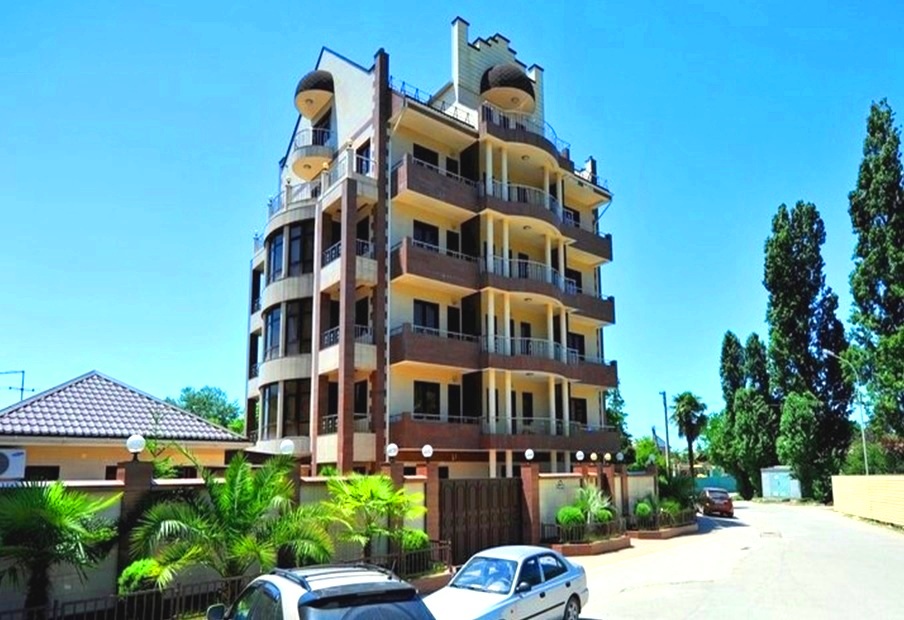 Размещение: «Эконом» 2-х местные номера с удобствами на этаже на 2 номера (WC, душ, ТВ, холодильник, кондиционер, односпальные кровати, прикроватные тумбочки, эл.чайник, набор посуды, столик, шкаф).«Стандарт» 1-но, 2-х, 4-х местные номера с удобствами (WC, душ, ТВ, холодильник, кондиционер, эл. чайник, кровати двуспальные или раздельные односпальные, прикроватные тумбочки, шкаф, фен, лоджия).4-х местный 2-х-комнатный с удобствами и кухней (WC, душ, ТВ,  холодильник, кондиционер, эл. чайник, биде, фен, плита, кухонный гарнитур, набор посуды, диваны, 2 односпальные кровати, стол, стулья, зеркало).«Люкс-студия» 2-х местный с удобствами - (WC,  ТВ,  холодильник, кондиционер, ванна, биде, фен, телефон, эл. чайник, двуспальная кровать, диван, стол, стулья, шкаф).«Люкс-комфорт» 2-х местный 2-х-комнатный с удобствами – (WC, душ, ванна, биде, фен, ТВ,  холодильник, кондиционер, телефон, эл. чайник, диван, кресла, шкаф, стол, стулья, двуспальная кровать, шкаф, зеркало, лоджия).Пляж:  - оборудованный галечный.Питание: в доме есть кафе на 40 человек.Дети: до 5 лет на одном месте с родителями – 6200 руб.,  до 12 лет скидка на проезд – 200 руб.Стоимость тура на 1 человека (7 ночей)В стоимость входит:  проезд  на  автобусе; проживание в номерах выбранной категории,  сопровождение, страховка от несчастного случая.Курортный сбор за доп. плату.Выезд из Белгорода еженедельно по понедельникам.Хочешь классно отдохнуть – отправляйся с нами в путь!!!!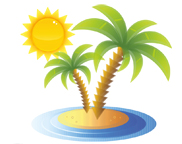 ООО  «Турцентр-ЭКСПО»                                        г. Белгород, ул. Щорса, 64 а,  III этаж                                                                                                            Остановка ТРЦ «Сити Молл Белгородский»www.turcentr31.ru                 т./ф: (4722) 28-90-40;  тел: (4722) 28-90-45;    +7-951-769-21-41РазмещениеЗаездыЭКОНОМЭКОНОМСТАНДАРТСТАНДАРТСТАНДАРТСТАНДАРТЛЮКС-СТУДИЯ2-х мест. с уд.31 кв.ЛЮКС-КОМФОРТ2-х мест. с уд.51 кв.Доп. местораскладная кроватьРазмещениеЗаезды2-х мест.с удоб.  на этаже на 2 номера2-х мест.с удоб.  на этаже на 2 номера1-но мест. с удоб.62 кв.2-х мест.с удоб.42 кв. 4-х мест. с уд.61 кв.2-х комн. 4-х мест. с уд.63 кв.ЛЮКС-СТУДИЯ2-х мест. с уд.31 кв.ЛЮКС-КОМФОРТ2-х мест. с уд.51 кв.Доп. местораскладная кроватьРазмещениеЗаезды22, 32 кв.23, 33 кв.1-но мест. с удоб.62 кв.2-х мест.с удоб.42 кв. 4-х мест. с уд.61 кв.2-х комн. 4-х мест. с уд.63 кв.ЛЮКС-СТУДИЯ2-х мест. с уд.31 кв.ЛЮКС-КОМФОРТ2-х мест. с уд.51 кв.Доп. местораскладная кровать29.05.-07.06.14150149002420015150118001240017800190001120005.06.-14.06.14350152002440015350120001260018000192001140012.06.-21.06.16750173002990017900134001430021300229001160019.06.-28.06.18150190003350019500143001540023500255001180026.06.-05.07.19300214003830021700157001700026500289001220003.07.-12.07.21700227004170023700167001800028700312001280010.07.-19.07.21950229504190023900169501840028900315001300017.07.-26.07.21950229504190023900169501840028900315001300024.07.-02.08.21950229504190023900169501840028900315001300031.07.-09.08.21950229504190023900169501840028900315001300007.08.-16.08.21950229504190023900169501840028900315001300014.08.-23.08.21950229504190023900169501840028900315001300021.08.-30.08.21700227004170023700167001820028700313001280028.08.-06.09.18900199003500020400150001630024700263001260004.09.-13.09.18700196003470020100147001600024100260001180011.09.-20.09.18500194003430019900145001580023900258001160018.09.-27.09.183001920033800197001430015600237002560011400